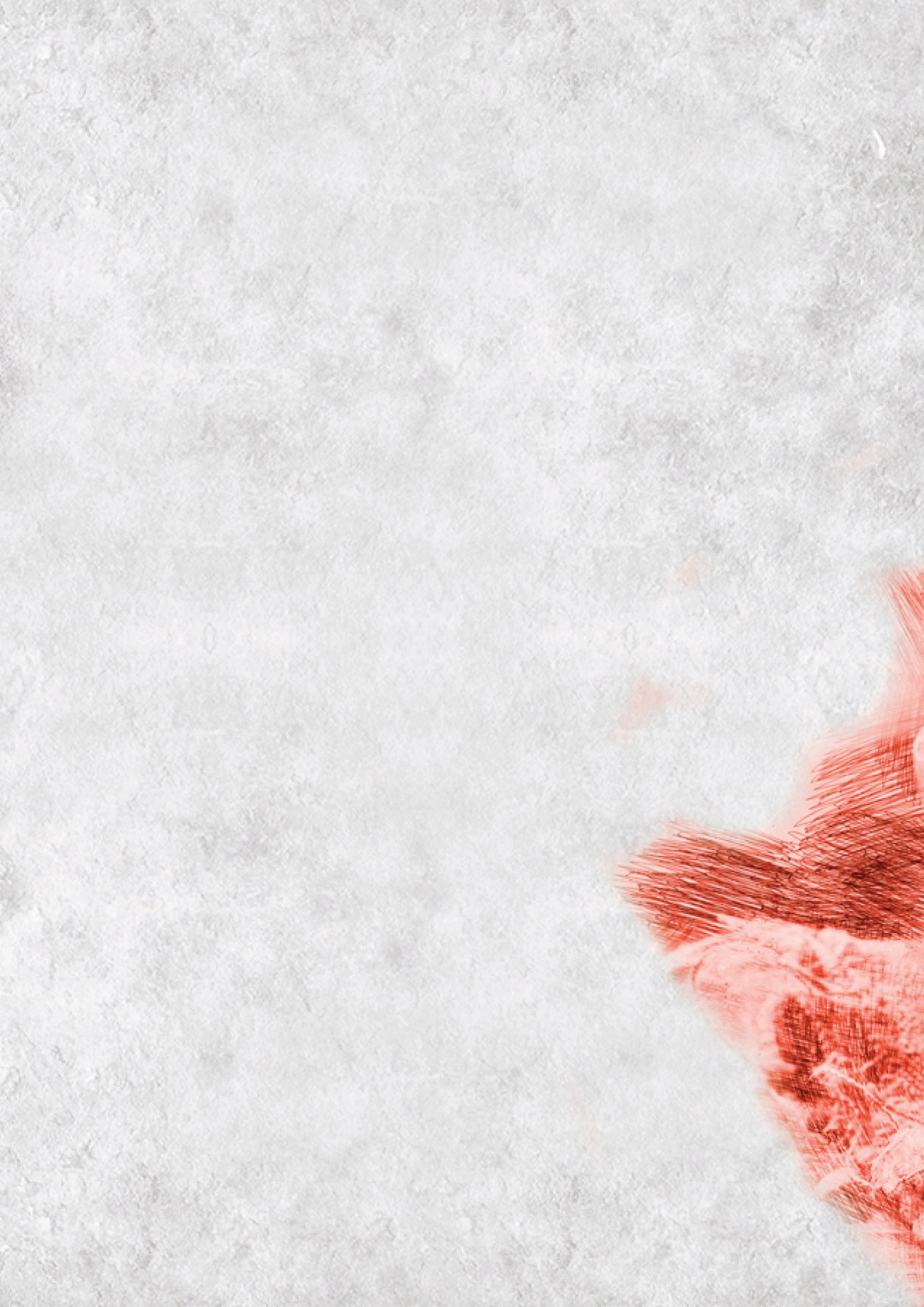 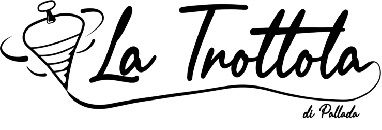 oesters    23 per half dozijn    43 per dozijnprosecco   7Antipasti      voorgerechtenAntipasti misti (vanaf 2 pers.)		verschillende kleinere voorgerechtjes 15 p.p.Insalata Caesar			sla | kip | limoendressing | grana padano 14Bruschette caponata			groenten in agrodolce | olijven | pijnboompitten | bruschette 12Caponata pesce spada		groenten in agrodolce | zwaardvis | olijven | pijnboompitten 14Carpaccio bonbon			rundvlees | parmezaan | kappertjes | pijnboompitten 14Cappesante				coquille | prosciutto | venkel 15 Primi      tussengerechtenGnocchi burro salvia			aardappelpasta | salieboter| parmezaan 16Risotto funghi porcini		carnaroli rijst | paddestoelen 18Secondi      hoofdgerechtenCozze al forno			mosselen | rode peper | parmezaan | peterselie | bruschette 23Zucchine				gegrilde courgette |tomatensaus | mozzarella di bufala 22Pesce del giorno			vis van de dag | roseval 28Filetto di manzo			tournedos | pancetta | groente | jus 35Dolci      nagerechtenAffogato al caffè			vanille-roomijs | espresso 7Mousse al ciocolato 			chocolade mousse wit en puur 12Tiramisu				amaretti | mascarpone | espresso | cacao 13Formaggi misti			verschillende Italiaanse kazen | vijgen-dadelbrood  14Gelato				italiaans ijs 9Tagliata di manzo   rundvlees | groente | roseval | jus met balsamico-uitjes 30 